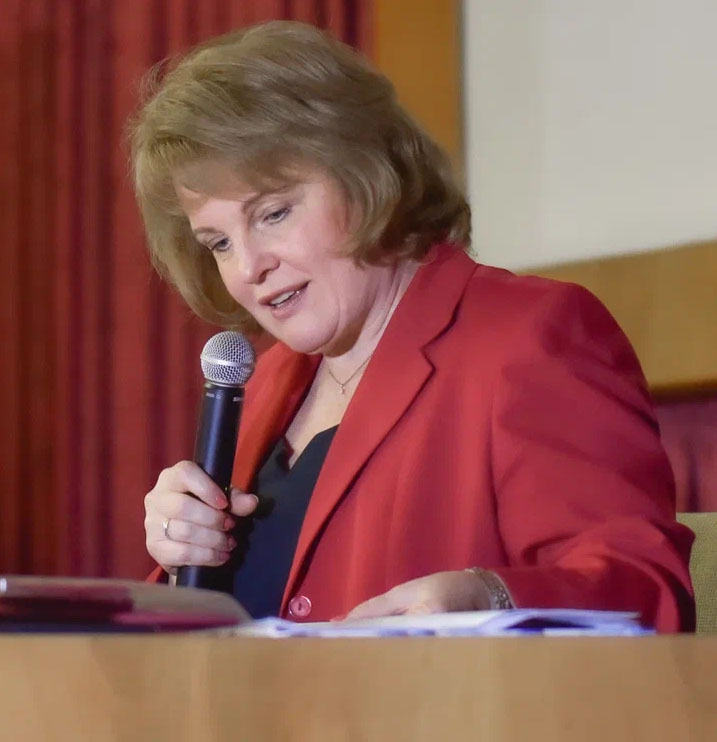 Селезнева Ирина Ивановнак.ф.-м.н.и.о. директора ИТЭБ РАНВ 1991 году окончила Московский физико-технический институт (МФТИ), Факультет физико-химической биологии (ФФХБ). Работает в Институте с 1991 года. Специалист в области тканевой инженерии и клеточных технологий, автор 118 научных работ (H-Index 15). В 2004 году защитила диссертацию на тему “Разработка и исследование термочувствительных биоматериалов на основе поли-N-изопропилакриламида” по специальности “биофизика”. Под ее руководством выполнили научные проекты более двадцати дипломников из различных ВУЗов, защищены две кандидатские диссертации.Область научных интересов: исследование молекулярных механизмов модуляции функции клеток и тканей,  разработка новых биоматериалов и способов их применения в медицине. С 2019 года -  руководитель темы «Исследование молекулярных механизмов модуляции функции клеток и тканей, разработка новых подходов к терапии онкологических и инфекционных заболеваний».В 1991 году окончила Московский физико-технический институт (МФТИ), Факультет физико-химической биологии (ФФХБ). Работает в Институте с 1991 года. Специалист в области тканевой инженерии и клеточных технологий, автор 118 научных работ (H-Index 15). В 2004 году защитила диссертацию на тему “Разработка и исследование термочувствительных биоматериалов на основе поли-N-изопропилакриламида” по специальности “биофизика”. Под ее руководством выполнили научные проекты более двадцати дипломников из различных ВУЗов, защищены две кандидатские диссертации.Область научных интересов: исследование молекулярных механизмов модуляции функции клеток и тканей,  разработка новых биоматериалов и способов их применения в медицине. С 2019 года -  руководитель темы «Исследование молекулярных механизмов модуляции функции клеток и тканей, разработка новых подходов к терапии онкологических и инфекционных заболеваний».